供应商资格审查标准资料提交格式一、在中华人民共和国境内依法注册的独立法人或非法人组织（提供中华人民共和国境内行政管理部门登记的主体资格证书（包括但不限于营业执照、事业单位法人证书、社会团体法人登记证书等））二、供应商应具有有效的农作物种子生产经营许可证。下列情况不需要提供农作物种子生产经营许可证：①在种子生产经营许可证载明的有效区域设立分支机构的；②专门经营不再分装的包装种子的；③受具有种子生产经营许可证的企业书面委托生产、代销其种子的；应提供相应证明及承诺销售前按当地县级农业主管备案要求备案。三、提供品种审认定证书及品种经营授权书四、《竞价授权报名表》、《报价分项明细单》按要求填写完整，且按要求签字并盖公章。注：本文填写完整并按盖章要求盖章后扫描成一个文件或文件包（文件包名称应为“项目编号+单位名称”）后通过“上传报价单”模块上传。格式1 竞价授权报名表本人       （身份证号：     ）系                的法定代表人，现委托     （身份证号：      ）为我公司代理人。代理人根据授权，以我公司名义参加本项目一切采购活动中的资格审查资料的签署、澄清、说明、补正、递交、撤回、修改和处理有关事宜，其法律后果由我公司承担。我公司针对本项目，做出如下承诺：我公司提供工程、货物或服务质量标准符合公告要求，完全能满足采购人要求，如若无法满足要求，我公司将对此负全部责任。若我公司成交，将按要求在成交通知书发出后5个工作日内向中心交纳服务费，否则中心有权从我公司报价保证金中扣除。以上格式仅供参考，供应商须仔细阅读网上竞价公告中的供应商资格审查标准，并按要求将所有供应商资格审查资料制作于本格式中，如有遗漏，导致的相应后果由供应商自行承担。我公司与采购人不存在可能影响采购公正性的利害关系。供应商全称（加盖公章）：法定代表人签字：              被授权人签字：格式2  承诺书及声明致：内蒙古大兴安岭农垦(集团)有限责任公司我公司针对贵公司项目编号为09HW20210791-05的采购公告,郑重承诺及声明：1、我公司严格遵守国家的法律、法规，参加本次采购活动前三年内，在经营活动中没有重大违法记录。2、我公司所提交的所有资质文件、报告、报表，保证其真实、有效，没有伪造、涂改、借用等违法违规情形。3、我公司承诺销售前严格按当地县级农业主管备案要求备案。4、我公司具有产品质量标准和产品质量保证体系，所供应的商品种子均达到农作物种子国家质量标准，售后服务良好。5、我公司承诺种子出厂前，经过质量检验，合格的产品附具质量检验合格证明。6、我公司承诺包装材料符合种子法要求，具有标签、一袋一码，可追溯。保证不破损。注：逐页盖章。供应商全称（加盖公章）：法定代表人或委托代理人签字：日期：   年   月   日格式3 报价分项明细单项目名称：内蒙古大兴安岭农垦（集团）有限责任公司2022年度大豆（嫩奥8和嫩奥4）农作物种子【网上竞价】项目编号：09HW20210791-05注：保留小数点后两位。单位公章：                                    法定代表人或被授权人签字：                    日期：                                        插入盖章扫描件插入“农作物种子生产经营许可证”、“分支机构的营业执照”、“委托生产、代销委托书”、“承诺书”扫描件插入“品种审认定证书＂及＂品种经营授权书＂扫描件项目编号09HW20210791-05项目名称内蒙古大兴安岭农垦（集团）有限责任公司2022年度大豆（嫩奥8和嫩奥4）农作物种子【网上竞价】网上竞价服务费支付方式□由报价保证金抵付服务费，余额原账户退还。□按系统付款提醒单独支付服务费。发票信息[  ]增值税专用发票     [  ] 增值税普通发票地址：电话：纳税人识别号：开户行：账号：邮寄文件接收地址地址：姓名：               手机：接收文件电子邮箱申请开发票供应商，同时扫描二维码填写单位开票信息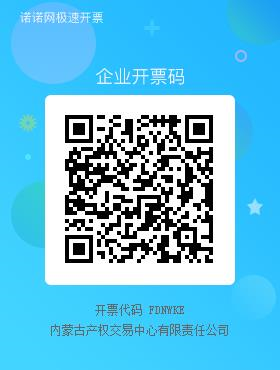 法定代表人身份证正面法定代表人身份证负面被授权人身份证正面被授权人身份证负面序号货物名称制造商规格型号数量单位单价（元）总价（元）1合计（注明是否含税）合计（注明是否含税）合计（注明是否含税）合计（注明是否含税）合计（注明是否含税）合计（注明是否含税）